Constitution de l’atome : généralitésToute matière dans l’univers est constituée d’atomes. Alors quelle est la constitution de l’atome ?Hypothèses :Les atomes sont des particules électriquement neutres extrêmement petites : le diamètre d’un atome vaut environ 0,1 nm.On rappelle que 1 nanomètre vaut  mètre (1 nm =  m = 0,000000001 m)Un atome est constitué d’un noyau central chargé positivement et d’un nuage électronique, constitué d’électrons (symbole :), chargé négativement.Le noyau contient un nombre caractéristique de charges positives : ce nombre s’appelle le numéro atomique et se note Z.Le numéro atomique Z est le nombre d’électrons dans l’atome, mais aussi le nombre de charges
positives dans son noyau.Les électrons : Chaque électron est porteur d’une charge négative. Ils sont identiques entre eux. Ils se notent : La masse de l’atome = la masse de son noyau, car la masse des électrons est négligeable devant la masse de noyau.  Exemple: atome de sodium Na (Z = 11)Cet atome possède un nuage électronique constitué de Z = 11 électrons… puisqu’il est électriquement neutre on sait que son noyau contient 11 charges positives. On peut donc représenter schématiquement l’atome de sodium de la façon suivante :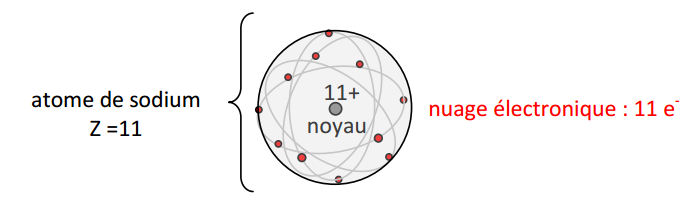 Les ionsLes ions sont des atomes (ions monoatomiques) ou des assemblages d‘atomes (ions polyatomiques) ayant
perdus ou gagnés un ou plusieurs électrons. Ce sont donc des particules chargées. Si l’atome perd un ou plusieurs électrons, il devient un ion positif s’appelle cation.
Exemple: 	 Cu: l’atome de cuivre en perdant 2 e- devient le cation cuivre de formule Cu2+ Si l’atome gagne un ou plusieurs électrons, il devient un ion négatif nommé anion.Exemple: Cl: l’atome de chlore en gagnant un électron devient l’anion chlorure de formule Cl-Exemple 2 : considérons le cation aluminium  (la charge 3+ signifie que, par rapport à l’atome d’aluminium, électriquement neutre, l’ion aluminium a perdu trois électrons), on peut le représenter de la façon suivante :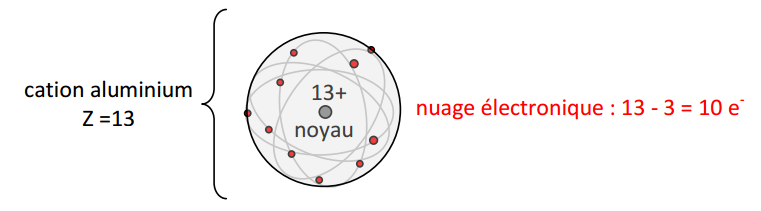 ConclusionNon de l’atomeHydrogèneOxygèneCarbone Aluminium Fluor Symbole HOCAlFNuméro atomique 186139